博看资源访问指南博看数据库的博看书苑、博看有声、博看朗读小程序全部免费使用，4000种期刊，40000册图书，380种报纸，19万小时89万集有声书刊，3.5万篇朗读资源，足不出户为你打造丰富的视听盛宴。(1)博看书苑手机端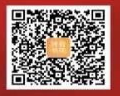 博看期刊电脑端的链接https://wk3.bookan.com.cn/?id=34569&token=&productId=5!#/博看有声手机端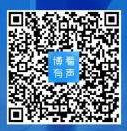 博看有声电脑端的链接https://voicewk.bookan.com.cn/25304/index?scene=0&clicktime=1580564638&from=groupmessage 手机朗读小程序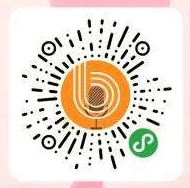 